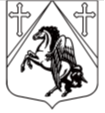 КРАСНОБОРСКОЕ ГОРОДСКОЕ ПОСЕЛЕНИЕТОСНЕНСКОГО РАЙОНА ЛЕНИНГРАДСКОЙ ОБЛАСТИАДМИНИСТРАЦИЯПОСТАНОВЛЕНИЕ21.03.2023 № 113В соответствии с Указом Президента Российской Федерации от 29 декабря 2022 № 968 «Об особенностях исполнения обязанностей, соблюдения ограничений и запретов в области противодействия коррупции некоторыми категориями граждан в период проведения специальной военной операции»,ПОСТАНОВЛЯЕТ: 1.Внести изменения в Правила предоставления лицом, поступающим на работу на должность руководителя муниципального учреждения, а также руководителем муниципального учреждения сведений о своих доходах, об имуществе и обязательствах имущественного характера и о доходах, об имуществе и обязательствах имущественного характера своих супруга (супруги) и несовершеннолетних детей (далее – Правила), утвержденные постановлением администрации Красноборского городского поселения Тосненского района Ленинградской области от 19.10.2017 № 350:1.1.дополнить Правила пунктом 8 следующего содержания:«8.Лицо, поступающее на должность руководителя муниципального учреждения, а также руководитель муниципального учреждения, обязанные представлять сведения о доходах, расходах, об имуществе и обязательствах имущественного характера своих супруг (супругов), не представляют такие сведения, в случае если их супруги:-являются военнослужащими, сотрудниками органов внутренних дел Российской Федерации, лицами, проходящими службу в войсках национальной гвардии Российской Федерации и имеющими специальные звания полиции, сотрудниками уголовноисполнительной системы Российской Федерации и Следственного комитета Российской Федерации и принимают (принимали) участие в специальной военной операции или непосредственно выполняют (выполняли) задачи, связанные с ее проведением, на территориях Донецкой Народной Республики, Луганской Народной Республики, Запорожской области, Херсонской области и Украины;-направлены (командированы) для выполнения задач на территориях Донецкой Народной Республики, Луганской Народной Республики, Запорожской области и Херсонской области и выполняют такие задачи;-призваны на военную службу по мобилизации в Вооруженные Силы Российской Федерации;-оказывают на основании заключенного ими контракта добровольное содействие в выполнении задач, возложенных на Вооруженные Силы Российской Федерации.»2.Опубликовать настоящее постановление в соответствии с Уставом Красноборского городского поселения Тосненского района Ленинградской области и разместить на сайте Красноборского городского поселения Тосненского района Ленинградской области в информационно-телекоммуникационной сети «Интернет».3.Настоящее постановление вступает в силу с момента официального опубликования (обнародования).4.Контроль за исполнением настоящего постановления оставляю за собой.Глава администрации 	Н.И.АксеновИсп.ГорчаковаО внесении изменений в Правила предоставления лицом, поступающим на работу на должность руководителя муниципального учреждения, а также руководителем муниципального учреждения сведений о своих доходах, об имуществе и обязательствах имущественного характера и о доходах, об имуществе и обязательствах имущественного характера своих супруга (супруги) и несовершеннолетних детей, утвержденные постановлением администрации Красноборского городского поселения Тосненского района Ленинградской области от 19.10.2017 № 350